ที่  มท ๐๘๑๖.3/ว		       กรมส่งเสริมการปกครองท้องถิ่น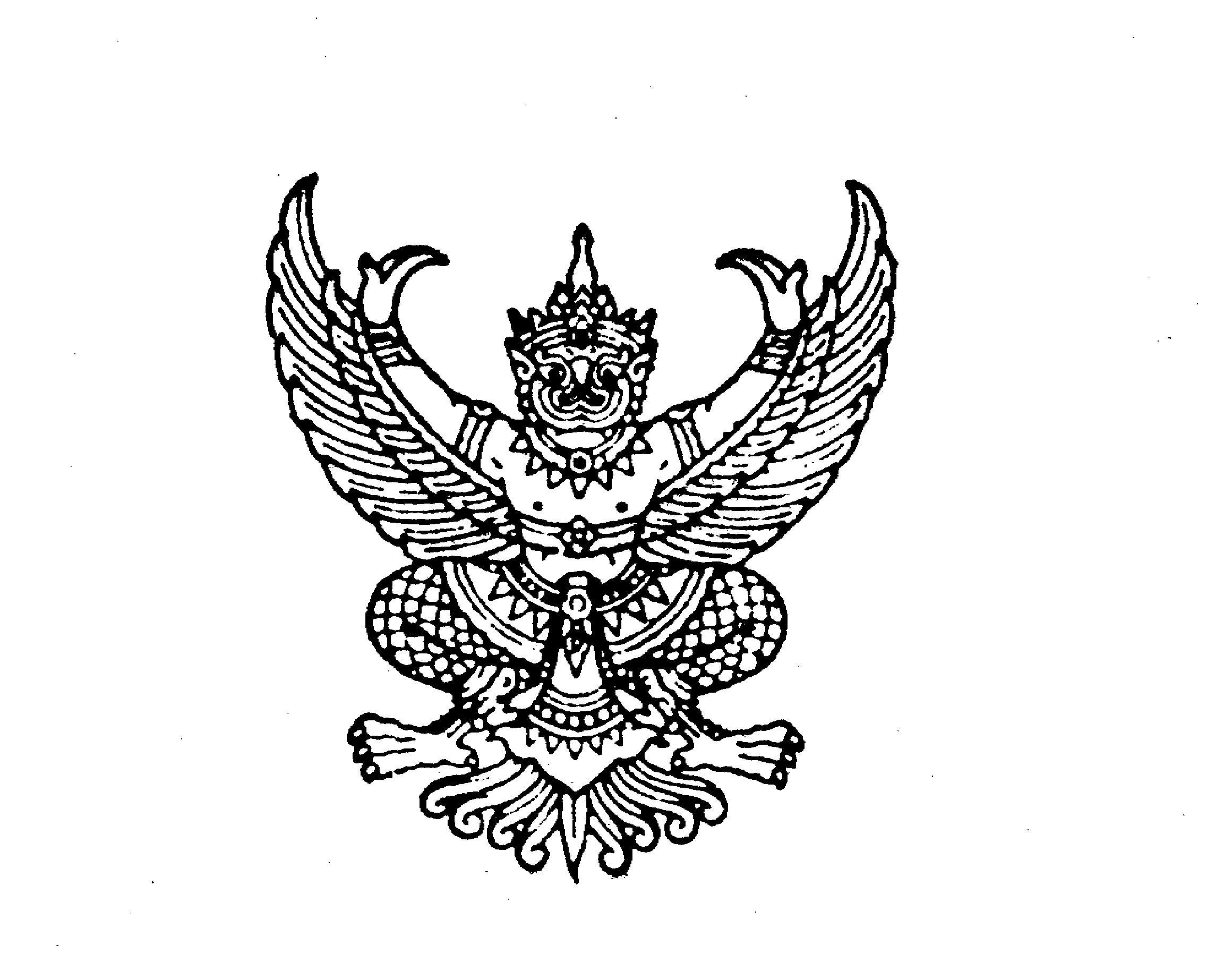 	         ถนนนครราชสีมา  กทม. ๑03๐๐						        มกราคม  ๒๕๖5เรื่อง 	ขอความอนุเคราะห์ในการประชาสัมพันธ์การอบรม เรื่อง สื่อเตรียมความพร้อม 8 ทักษะ เพื่อการดูแล  	ให้ความช่วยเหลือเด็กที่มีความบกพรองทางการเรียนรู้เรียน  ผู้ว่าราชการจังหวัด ทุกจังหวัดสิ่งที่ส่งมาด้วย  รายละเอียดและกำหนดการอบรม					          จำนวน 1 ชุด		ด้วยกรมส่งเสริมการปกครองท้องถิ่น ได้ร่วมมือกับสถาบัน EdCA ดำเนินการจัดอบรมออนไลน์ เรื่อง สื่อเตรียมความพร้อม 8 ทักษะ เพื่อการดูแลให้ความช่วยเหลือเด็กที่มีความบกพรองทางการเรียนรู้ ในรูปแบบออนไลน์ โดยเชิญรองศาสตราจารย์ ดร.ดารณี  ศักด์ศิริผล รักษาการหัวหน้าศูนย์พัฒนาศักยภาพมนุษย์ บัณฑิตวิทยาลัย มหาวิทยาลัยศรีนครินทรวิโรฒ ซึ่งเป็นผู้เชี่ยวชาญด้านการสอนเด็กที่มีความบกพรอง
ทางการเรียนรู้และการสร้างสื่อนวัตกรรมส่งเสริมการเรียนรู้ เป็นวิทยากรบรรยาย ในวันที่ 28 มกราคม 2565 
เวลา 08.30 - 12.00 น. ทางแอปพลิเคชัน Zoom Meeting และ เพจ facebook : การศึกษาท้องถิ่นไทย ทั้งนี้ ผู้ลงทะเบียนเข้าอบรมที่มีผลการทดสอบความรู้หลังการอบรมได้รับคะแนนทดสอบไม่น้อยกว่าร้อยละ 60 
จะได้รับเกียรติบัตร โดยให้ผู้ผ่านการอบรมดาวน์โหลดด้วยตนเองตามช่องทางที่กำหนด	 	ในการนี้ เพื่อให้ครูและบุคลากรทางการศึกษาสังกัดองค์กรปกครองส่วนท้องถิ่นมีความรู้
ความเข้าใจเกี่ยวกับแนวทางการจัดการเรียนการสอนสำหรับเด็กที่มีความบกพรองทางการเรียนรู้ และแนวทางการใช้สื่อช่วยเหลือแก้ไขปัญหาและพัฒนาทักษะในการอ่าน การเขียน อันเป็นการพัฒนาตนเองและวิชาชีพ
ในรูปแบบออนไลน์ได้อย่างมีประสิทธิภาพ ขอความร่วมมือจังหวัดแจ้งองค์กรปกครองส่วนท้องถิ่นพิจารณาอนุญาตให้คณะทำงานสนับสนุนการขับเคลื่อนภารกิจการจัดการศึกษาท้องถิ่น (Local Teacher Ad Hoc Team) 
เข้ารับการอบรมผ่านระบบ Zoom Meeting รวมทั้งประชาสัมพันธ์ให้ครู และบุคลากรทางการศึกษาที่เกี่ยวข้อง
เข้าร่วมการอบรมผ่านเพจ facebook : การศึกษาท้องถิ่นไทย รายละเอียดปรากฏตามสิ่งที่ส่งมาด้วย	จึงเรียนมาเพื่อโปรดพิจารณา 	ขอแสดงความนับถือ    (นายประยูร  รัตนเสนีย์)                                                       อธิบดีกรมส่งเสริมการปกครองท้องถิ่นกองส่งเสริมและพัฒนาการจัดการศึกษาท้องถิ่นกลุ่มงานส่งเสริมการจัดการศึกษาท้องถิ่นโทร ๐ ๒๒๔๑ ๙๐00 ต่อ 5312 โทรสาร ๐ ๒๒๔๑ ๙๐๒๑-๓ ต่อ 218ไปรษณีย์อิเล็กทรอนิกส์ saraban@dla.go.th  ผู้ประสานงาน นางพัชรินทร์ ชีธรรมรัตน์ โทร 063 374 3331